10 May 2023Dear Parents/Carers,Ofsted 2023We are very pleased that we are now able to provide you with a copy of the report that we have received for publication from Ofsted following the section 8 ungraded inspection that took place on 21-22 March. You will also find a copy of it on the school’s website. The outcome of the inspection was that ‘Greenway Primary & Nursery School continues to be a good school’.We would like to thank all those parents (137 responses) who completed the Ofsted questionnaire circulated on the first day of the inspection and to those parents who spoke with the inspector at the end of the second day.We are delighted with the very many wonderful comments in what we believe was an excellent inspection and in particular that Ofsted has acknowledged that Greenway is ‘a happy nurturing school’ where due to their knowledge of the school community leaders have planned ‘a curriculum with a clear focus on the needs of their pupils’ ensuring that ‘they meet pupils’ social and emotional needs first and foremost….from the moment they enter school’ and that ‘Pupils are helped to develop self-confidence in all areas of the curriculum’ ensuring that ‘pupils develop as well rounded individuals’. Those aspects are critical to the school’s ethos, so we are delighted that they stood out on inspection and are reflected in the report. We are also particularly pleased to see that the school’s outstanding work to include all pupils in school life, and ‘especially those with special educational needs and/or disabilities’, has been noted along with an acknowledgement that ‘Pupils take part, and achieve well, in a wide range of sporting events’. The report recognises how polite and respectful your children are and how they are willing and have the confidence to attempt tasks across all subjects. In her post-inspection feedback session with the Headteacher and Governors the Ofsted inspector added to that, saying that ‘Pupils at Greenway are delightful – they are kind, polite, happy and spirited’ and that ‘behaviour throughout the school was calm’ with lunchtime being the calmest she had ever seen! We know that staff and governors could not be prouder of them. Indeed, that feedback session, which also saw the inspector impress her view that ‘There is really excellent practise in this school’, was so positive that the Local Authority District School Effectiveness Advisor (who also attended the session) commented that the feedback given was ‘some of the best feedback (she) had ever heard on an inspection'. In circumstances where an Ofsted inspection under section 8 cannot result in a change in grade it is frustrating that the very many positives found on our inspection are simply covered by a single word judgement in what is a word limited report.We will continue to use the same development path we have already established this year for Art and DT for other curriculum areas as discussed and agreed during the inspection.  We wish to commend all involved for the professional manner in which they dealt with this inspection at a time when Ofsted is very much in the headlines. In light of the news regarding the wellbeing of Head Teachers and their experiences of Ofsted, our thoughts have inevitably been with Headteacher Ruth Perry, her family, and the Caversham Primary School community.   We therefore hope that you will join us in warmly congratulating staff (and your children) on all that is so very positive in the Ofsted inspection report, while continuing to work in partnership with us to ensure that the school continues to provide the very best education for your children.Yours sincerely,Katharine EllwoodHeadteacher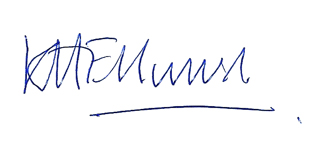 Elizabeth O’Reilly MBE				Chair of Governors on behalf of the Governing Body	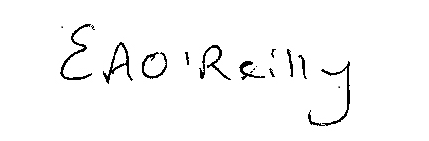 